SHIRE OF HALLS CREEK 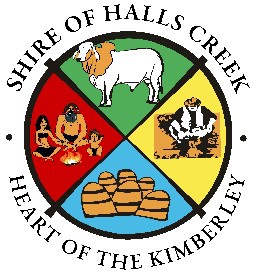 OBJECTS AND REASONSDIFFERENTIAL GENERAL RATES 2024/2025 FINANCIAL YEARThe Shire of Halls Creek provides facilities and services to residents and visitors to the Shire. The revenue collected through rates makes up the short fall between the cost of these services and the income received from other sources.In considering available rating options, including differential rates and minimum payments, the Shire has applied the principles of rating which includes fairness and equity, consistency, transparency, and administrative efficiency to determine the level and structure of rates levied.The table below summarises the rating structure proposed for 2024/25: Minimum payments are to be determined by Council on the basis that all ratepayers must make a reasonable contribution to the cost of local government services/facilities.Further information is available from the Shire of Halls Creek:Main Office: 2 Halls Street, Halls Creek WA 6770 between 8.00am to 4.00pm Monday to Friday and via telephone on (08) 9168 6007.Musa Mono - Acting Chief Executive Officer23/04/2024DescriptionCharacteristicsObjectsReasonsGross Rental Value (GRV)All properties where the basis of rate is the Gross Rental Value (GRV)This rate is to contribute to service desired by the community.Uniform rate for all GRV propertiesUnimproved Value (UV) RuralAll properties where the basis of rate is the Unimproved Value (UV) and not within any other rating category.This rate contributes to the service desired by the community.This is considered the base rate above which all other UV rated properties are assessed.Unimproved Value (UV) MiningProperties where the basis of rate is the Unimproved Value (UV) and a land use associated with exploration/prospecting or mining leases/tenements.The objective is to achieve an appropriate contribution from mining and exploration activities toward the budgeted deficiency.Due to the difference in valuation methodology and recognise the impact of mining related activities on the Shire.